Stadtverwaltung Neuwied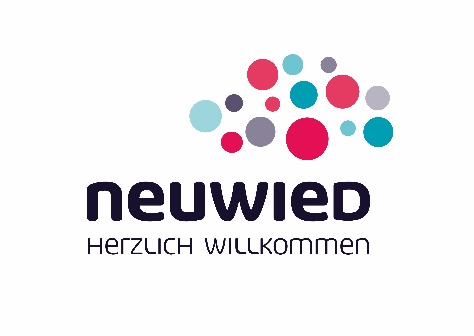 StadtbauamtPlanungsabteilung z.Hd. Frau KringsE-Mail: stkrings@neuwied.deFax: +49 (0)2631 – 802 610Engerser Landstraße 1756564 Neuwied                             InteressenbekundungserklärungZUR NUTZUNG UND BETRIEB DES DENKMALGESCHÜTZTEN GEBÄUDES DER DEICHKRONEInteressentName des Unternehmens:		_________________________________________Geschäftsführer*In/ Inhaber*In:	_________________________________________Anschrift:				_________________________________________Eintrag Handelsregister:		_________________________________________Telefon:				_________________________________________Fax:					_________________________________________E-Mail:				_________________________________________Homepage:				_________________________________________Der Teilnehmer erklärt sein Interesse an der Durchführung des Vorhabens und der Übernahme des Betriebes, wie in der Bekanntmachung/ Projektbeschreibung zur Nutzung und Betrieb des denkmalgeschützten Gebäudes der Deichkrone in Neuwied.VerpflichtungserklärungDer Auftragnehmer verpflichtet sich, die ihm überlassenen Informationen und Unterlagen nicht für eigene oder Zwecke Dritter zu nutzen und nicht an Dritte weiterzugeben oder hieraus abgeleitete digitale oder analoge Nachweise nicht an Dritte weiterzugeben und die Löschung der Informationen und Unterlagen unmittelbar nach Abschluss des Verfahrens anzuzeigen.Die Stadtverwaltung Neuwied haftet nicht für Schäden, die dem Nutzer infolge der Nutzung der gelieferten Informationen und Unterlagen entstehen. Dies gilt auch für Ansprüche Dritter. ____________________________                            _________________________________Ort, Datum					        Stempel, Unterschrift	